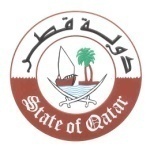 الدورة الرابعة والثلاثون للفريق العامل المعني بالاستعراض الدوري الشامل 34th Session of the UPR Working Groupاستعراض التقرير الوطني لجمهورية مصر العربية    Review of Egypt  كلمة وفد دولة قطرتلقيهاالآنسة/ مها المعضادي Ms. Maha Al-Moadhadi سكرتير ثاني لدى الوفد الدائم بجنيفSecond Secretaryجنيف، 13 نوفمبر 2019م السيد الرئيس،يعرب وفد بلادي عن بالغ القلق ازاء استمرار انتهاكات حقوق الإنسان في الدولة قيد الاستعراض ، ونتقدم بالتوصيات التالية:تعديل قانون مكافحة الارهاب على نحو يتماشى مع المعايير الدولية لحقوق الانسان.اطلاق سراح جميع المعتقلين بسبب آرائهم السياسية ووقف أعمال التعذيب والمعاملة القاسية التي تستخدم للحصول على اعترافات منهم أو  لمعاقبتهم والتحقيق في هذه الممارسات ومقاضاة المسؤولين عنها.اخضاع أفراد الشرطة، والجيش، والأمن الوطني، وحراس السجون، وكذلك المدعين العامين والقضاة لدورات تدريبية للالتزام بمعايير حقوق الانسان في أدائهم لمهامهم. وقف ممارسات السلب التعسفي للحياة، وتوفير ضمانات المحاكمة العادلة لاسيما للمتهمين بجرائم تصل عقوبتها للإعدام.وقف ممارسات الاعتداء على حرية الرأي والتعبير لاسيما تلك المتعلقة باعتقال الصحفيين وبحجب الوصول للمواقع الاخبارية الشبكية ومصادر المعلومات المعروفة.اعتماد التدابير اللازمة للقضاء على التمييز وتعزيز فرص الفئات الضعيفة في الحصول على التعليم. شكراً السيد الرئيس،